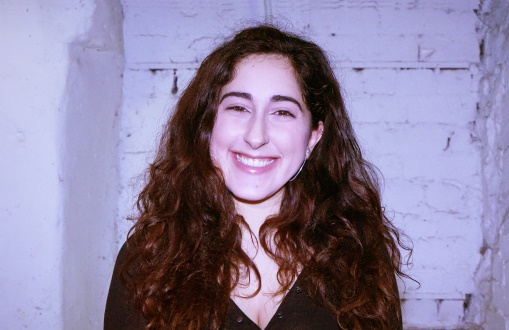 Curriculum vitaeINFORMAZIONI PERSONALI 	Isabel Goodrick  Via Aldo Motta 24 A, 20871 Vimercate (Italia)     +39 334 585 0303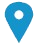 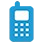    isabelgoodrick@gmail.com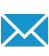 Sesso: Femminile | Data di nascita; 02/04/1997 | Nazionalità: ItalianaCOMPETENZE PERSONALI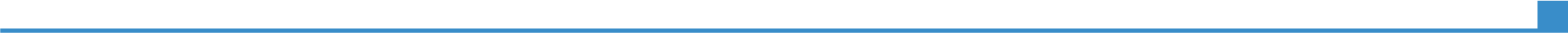 Ottimo standing e capacità di relazionarsi con diverse tipologie di clienteAbilità di multitasking, apprendimento rapido e attitudine collaborativaPadronanza dei sistemi di pagamento elettronici e gestionale Cassa InCloudOttima organizzazione del tempo e delle prioritàCapacità di multitasking e problem solvingStandard del servizio di ristorazioneParla Inglese fluentemente, spagnolo e tedescoBuone capacità di mediazione e comunicazione efficaceAttitudine al contatto con il pubblicoFlessibilità e attenzione ai dettagliESPERIENZA PROFESSIONALE02/2020- 09/2020           Hostess e cameriera                                                                       Terrazza Mata, Macherio (MB)                      Allestimento sala e disposizione tavoli in base alle prenotazioni ricevute.Elaborazione di pagamenti, ricevute e controllo incasso.Sgombero, pulizia e riordino dei tavoli ad ogni cambio turno.Accoglienza clientela, presentazione menù del giorno e suggerimento di eventuali proposte alternative in caso di intolleranze o particolari esigenze dietetiche.Offerta di un servizio clienti di qualità anche negli orari di maggiore affluenza.Consulenza nell'abbinamento di cibi e bevande in base al gusto e alle preferenze dei clienti.Presentazione dettagliata e accattivante di piatti speciali e dessert alla clientela, assicurando il superamento costante degli obiettivi di vendita.· Impiego corretto dei dispositivi di rilevamento come thermoscan e contapersone per gestire le persone nel pieno rispetto delle norme anti COVID-19.09/2019 – 11/2019         Cameriera                                       LaQuolina Vedano (MB)Preparazione e servizio al tavolo di dessertAllestimento sala e disposizione tavoli in base alle prenotazioni ricevute.Accoglienza alla clientela e offerta di un servizio professionale, cordiale e competente.Sgombero, pulizia e riordino dei tavoli ad ogni cambio turno.Mise en place e rifornimento delle aree all'inizio e alla fine del proprio turno.Annotazione accurata delle ordinazioni, garantendo tempi di attesa brevi e la priorità nel servizio delle bevande ordinate.Presentazione del menù e dei piatti del giorno ai clienti, spiegazione dettagliata degli ingredienti e della preparazione qualora richiesta e inoltro rapido ed esaustivo delle ordinazioni alla cucina e al bar.08/2017-12/2017           Hostess e cameriera                                       The Refinery, St. Andrews Square, Edimburgo, UKGestione delle prenotazioni telefoniche e tramite internet, incluso call back di conferma prenotazione.mantenimento dell’estetica del locale all’interno e all’esterno: cura del  design dell’ingresso e dei tavoli a seconda di occasioni speciali e periodi festiviAccoglienza, assegnazione e sistemazione ai tavoli della clientela.Coordinamento con il Responsabile di sala per la disposizione dei tavoli e l'allestimento di tavolate destinate a gruppi numerosi.Fidelizzazione dei clienti attraverso un servizio d'eccellenza e indubbie capacità comunicative e interpersonali.Mise en place e servizio in occasione di banchetti ed eventi speciali.06/2019 – 08/2019             Hostess per eventi tra cui Coldiretti e Milano Sushi Festival                                            MilanoRisposta alle domande dei clienti sugli eventi in corsoAccoglienza, risposta alle domande e anticipazione delle esigenze degli ospiti.Offerta di un servizio competente rispondendo alle domande e accogliendo con cordialità tutti i clienti.Cura, pulizia e organizzazione delle aree di lavoro.Risposta alle domande e offerta di informazioni sul funzionamento dell'evento in corso   09/2017- alla data attuale    Fotografa e videomaker freelance                                                  Edimburgo, Milano, Toronto e Los AngelesRealizzazione di progetti fotografici e video per aziende ed privati e enti di beneficienzaRealizzazione di immagini fotografiche per pubblicità e realizzazione di video promozionali e formativiEsecuzione di immagini di alta qualità per la stampa e la distribuzione su Internet.Allestimento dei dispositivi e delle attrezzature necessarie all'immagine e al suono secondo quanto stabilito dalla regia, dai responsabili di produzione, da tecnici di ripresa video e di registrazione audio.Dimostrazione di un'attitudine positiva e proattiva al lavoro, partecipando con impegno e motivazione al miglioramento dei risultati individuali e di team.Ascolto e valutazione di richieste, domande, feedback e istruzioni ed elaborazione di risposte e azioni adeguate e capaci di assicurare i migliori risultati in tempi brevi.Come vicepresidente della società di video production della mia università ho gestito la divisione di ruoli nel creare cortometraggi, teaser a vari video.Programmazione efficiente delle mansioni da svolgere ottimizzando i tempi di lavoro in modo da poter gestire con prontezza imprevisti e cambi improvvisi.06/2017- alla data attuale        Lezioni private e babysitter in inglese                                               Vimercate, Monza e Brianza.Assistenza e cura dei bambini, garantendo la creazione di ambienti sicuri per promuoverne la corretta crescita emotiva, sociale e intellettuale.Aiuto nella preparazione di pasti, spuntini e bevande per i bambini, tenendo conto delle esigenze e delle restrizioni dietetiche individuali.Supporto giornaliero ai bambini nello svolgimento di compiti e attività di vario tipo a sostegno del rendimento scolastico.Monitoraggio dei bambini durante i giochi.Monitoraggio e registrazione dei progressi nello studio allo scopo di creare piani di apprendimento dettagliati pensati specificatamente per gli studenti in difficoltà.Preparazione degli studenti ai testOrganizzazione di attività educative divertenti, che hanno permesso agli studenti di migliorare le capacità di lettura, scrittura ed espressione attraverso un apprendimento interattivo.08/2015–09/2015	Attività di volontariatoFederazione Internazionale Mediterraneo & Ambiente, Marina di Gioiosa Jonica (Italia).Ho accumulato 200 ore di partecipazione attiva presso la sede centrale di Marina di Gioiosa Jonica. Ho aiutato nell’intrattenere bambini e ragazzi con diversi tipi di attività sportive e divulgative per quanto riguarda l’ambiente e la sostenibilità.                                                      07/2017 e 07/2018            Civica Scuola di Cinema “Luchino Visconti” 2017 e 2018                                             Milano corsi brevi per la conoscenza primaria della produzione audiovisiva: dalla scrittura di copioni televisivi alla ripresa digitale (produzione, fotografia, direzione e montaggio).“Il mestiere del cinema: Scrivere con l’immagine” - Dall’inquadratura all’immagine che prende forma Filmmaker (dai 21 anni) - Teoria e pratica della realizzazione di immagini in movimentoThe Writer's Room - Il lavoro creativo dello sceneggiatore all’interno della “stanza degli scrittori”ISTRUZIONE E FORMAZIONE02/09/2016– 15/08/2021                                                                           Laurea di BA (Hons) Film and Media Queen Margaret University       Queen Margaret University Drive, Edimburgo, EH21 6UD (Regno Unito)     Division of Media, Communication and Performing Arts Corso di BA (Hons)       06/01/2019-25/04/2019                                             Semester all’estero alla Brock University                                              1812 Sir Isaac Brock Way, St. Catharines, ON L2S 3A1, Canada            09/2011–07/2016                                                                       Diploma di Istruzione Secondaria Superiore di indirizzo linguistico                                          Liceo Statale "Carlo Porta", Monza (Italia) Voto 87/100   CERTIFICAZIONICambridge First Certificate in English (B2)IELTS (C1)Goethe-Zertifikat (B1)Diplomas de Español DELE (B2)